Структура Методического совета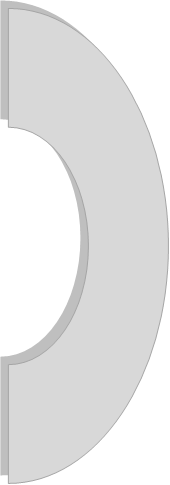 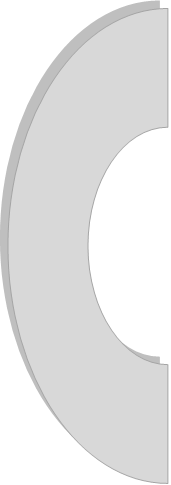 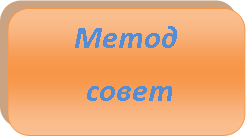 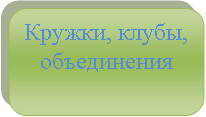 